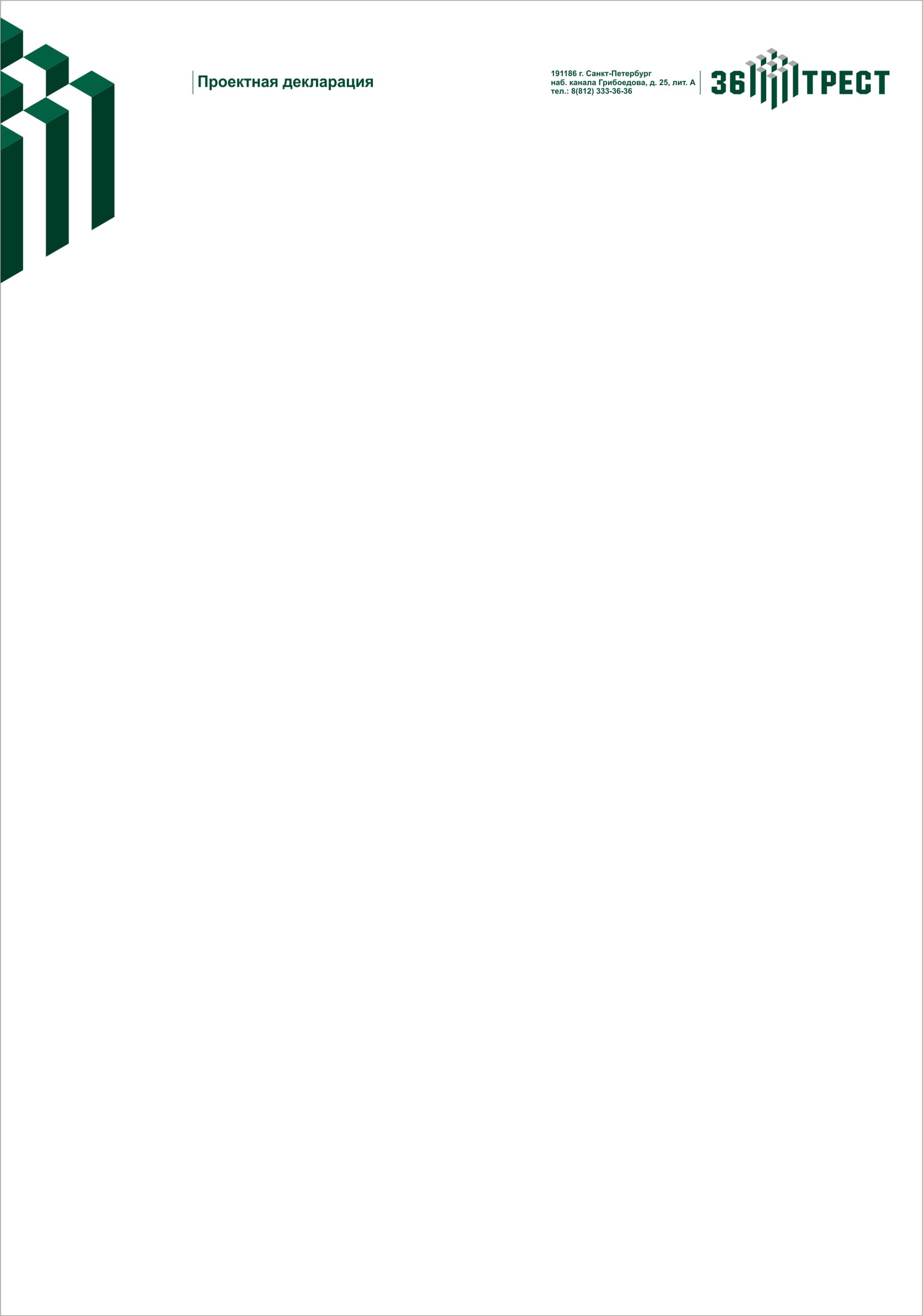 Изменения от «6» октября 2016 г. в Проектную декларацию от 23.03.2015г. о проекте строительства многоквартирного дома со встроенно-пристроенными помещениями и встроенно-пристроенным подземным гаражом (автостоянкой) на земельном участке с кадастровым номером 78:36:1310101:2302, находящемся по адресу:г. Санкт-Петербург, поселок Парголово, Торфяное, Ольгинская дорога, участок 8(северо-восточнее дома 4, литера А по Заречной улице)Пункт 2.1 проектной декларации читать в следующей редакции:Цели проекта строительства, этапы и сроки его реализации, результат государственной экспертизы Цель проекта: Строительство многоквартирного дома со встроенно-пристроенными помещениями и встроенно-пристроенным подземным гаражом (автостоянкой).Срок реализации проекта строительства:   IV квартал 2018 года.Результат негосударственной экспертизы проектной документации: Положительное заключение негосударственной экспертизы от 24.12.2014 №4-1-1-0191-14  выдано Обществом с ограниченной ответственностью «СеверГрад».Положительное заключение негосударственной экспертизы от 04.10.2016№78-2-1-3-0070-16  выдано Обществом с ограниченной ответственностью «СеверГрад».(повторное рассмотрение проектной документации в части разделов «Архитектурные решения» и «Перечень мероприятий по охране окружающей среды»).Пункт 2.5 проектной декларации читать в следующей редакции:2.5. Количество самостоятельных частей в составе многоквартирного дома, (квартиры, гаражи иные объекты недвижимости), описание технических характеристик указанных самостоятельных частей в соответствии с проектной документациейПлощадь здания – 41 056,39м2Встроенно-пристроенная арендная часть здания – 1 124,75м2 Подземный гараж (автостоянка) – 4 783,94м2Общая площадь квартир (с учетом террас, балконов и лоджий) – 21 977,80м2Продаваемая площадь:Площадь квартир с учетом площади балконов и лоджий с соответствующими коэффициентами, установленными Застройщиком  – 22 988,85м2Площадь встроенно-пристроенных арендных помещений– 1 015,84 м2Количество квартир - 496 квартиры, из них:Квартиры студии: 110 квартир (от 28,67 м2до 32,92 м2)
1-комнатных: 198 квартир   (от 32,31 м2до 37,33 м2) 
2-комнатных: 140 квартир    (от 54,32 м2до 91,47 м2)
3-комнатных: 47 квартиры (от 80,43 м2до 120,61 м2)4-комнатных: 1 квартира (121,79 м2)
(площади квартир указаны с учетом площади лоджий и балконов с соответствующими коэффициентами, установленными Застройщиком).Количество арендных помещений – 11 помещений (от 52,26м2  до 141,67м2).Генеральный директорЗАО «Трест-36»                                                                                   Самарин В.Л.